TOROSLAR YARIŞIYOR(eTwinning)ÖĞRENCİLERİMİZİN "HAYALİMDEKİ TOROSLAR" TEMALI RESİMLERİYAYINLANDI.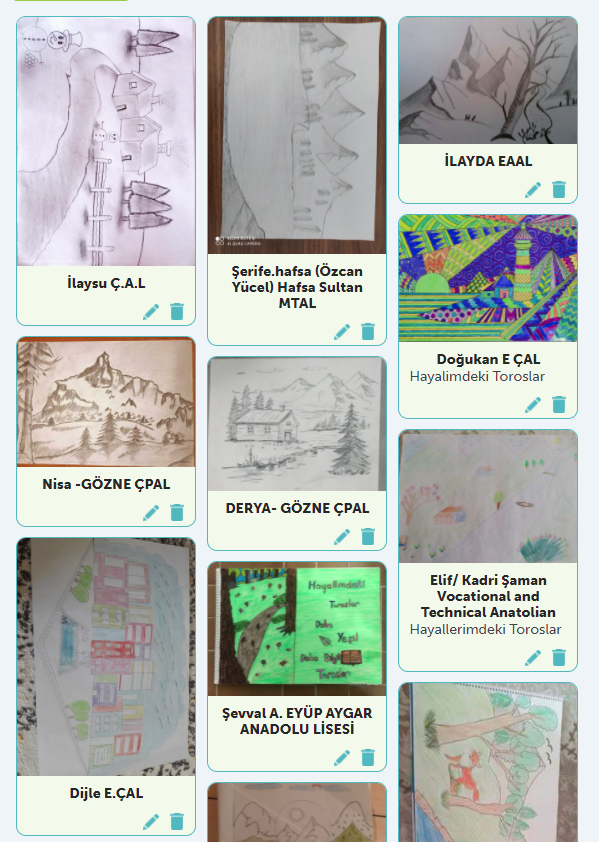 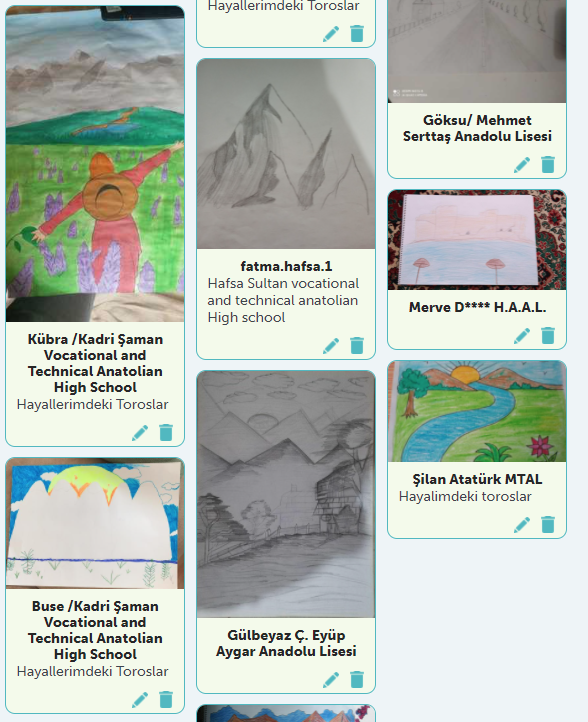 